Homilie – Eerste zondag in de Veertigdagentijd – jaar C                                     14.02.2016
Deuteronomium 26, 4-10 / Lucas 4, 1-13Leven als kostbare gaveDeze eerste zondag van de Veertigdagentijd brengt ons meteen tot de kern van de zaak. Twee Bijbelverhalen die ons een spiegel voorhouden. Het evangelie vertelde ons over Jezus’ bekoring in de woestijn. Het gaat over Jezus, maar het is tegelijk ons verhaal. Een verhaal dat ons laat zien hoe Jezus heel bijzonder met God verbonden is. Hij is ‘Gods lieve zoon’, zoals bij zijn doop in de Jordaan werd gezegd. Maar Hij is tegelijkertijd zo menselijk nabij en herkenbaar, mens zoals wij. In de eerste lezing houdt Mozes zijn volk, maar ook ons, voor waar we eigenlijk staan. Dat het goed is je te realiseren wie je bent. Dat je als gelovige in een geschiedenis staat, op de schouders van onze ouders en voorouders. Een verwijzing ook naar het verleden, naar de tijd toen het volk van Israël in Egypte verbleef, een moeilijke tijd waarin het volk werd uitgedaagd om God trouw te blijven. Helemaal in het begin van zijn toespraak sprak Mozes over Abraham, een zwervende Arameeër, een nomade, een mens op weg, op zoek… Voor het joodse volk werd hij Vader van het geloof, zoiets als ‘Vader des vaderlands’, hét voorbeeld bij uitstek voor de gelovige mens. Abraham moet een soort sjeik geweest zijn, een stamhoofd van een nomade-familie, zo’n 2000 jaar voor Christus. Van vader op zoon werd aanvankelijk mondeling overgeleverd dat Abraham afkomstig was uit het Ur der Chaldeeën, in de buurt van de Perzische Golf, uit het tweestromenland dat nu Irak heet. Een man die met zijn kamelen, schapen en geiten rondzwierf, op zoek naar grazige weiden. Maar Abraham was op zoek naar méér dan alleen die grazige weiden. Hij was op zoek naar een god, de enige, de ware God. Want daar, in Mesopotamië, de oeroude bakermat van onze beschaving, had iedereen zijn eigen god. Ze hadden er beeldjes van, branden er vuurtjes en wierook voor en ze boden hun goden offers aan: het eerste schaap, het eerste fruit en mogelijk ook hun eerste kind. En in dat soort goden kon Abraham niet meer geloven, in die beeldjes. Psalm 115 zegt daarover: ‘Ze hebben een mond maar kunnen niet spreken, ze hebben ogen maar kunnen niet zien, ze hebben oren maar kunnen niet horen’ (vv. 5-6). Ze waren door mensen bedacht. En Abraham voelde diep in zijn hart: als er dan goden zijn, dan toch eigenlijk maar Een, één levende God, één God die in je woont, die in dit leven met je meetrekt… Een zwervende Arameeër met een mee zwervende God. Een God die er is, zonder precies te weten waar: tussen de sterren misschien, of diep in je hart of zomaar naast je, als een gezel. En Abraham praatte met God wanneer hij rondliep tussen zijn kudde. En wanneer hij naar de sterren keek, kreeg hij goddelijke ingevingen, maar wist hij tegelijk dat God niet zomaar dáár was. De God waarin hij geloofde was alomvattend, groter dan het heelal, te groot voor ons verstand. En tegelijk voelde Abraham dat die God aanwezig was in zijn leven, ook op de kritieke momenten. Het was over die man, over Abraham, Vader van het geloof, dat Mozes sprak én over de God waarin Abraham geloofde. Die God heeft zijn bevrijdende kracht getoond. Hij was geen dwingende Farao, maar een God die met mensen meetrekt in een wolk, in een vuurkolom. God toonde zich in water uit een rots, in manna uit de hemel. Ten tijde van koning David liet Hij zich kennen als een barmhartige en vergevende God, zelfs nadat de koning zwaar gezondigd had. En toen later Jeruzalem en de tempel verwoest werd en het volk in ballingschap moest, bleek God nog altijd onder zijn volk te wonen, zelfs zonder tempel of land. Later konden ze terug naar hun land, werd de tempel heropgebouwd en heeft God zich getoond in een mens, in Jezus. Die ene God wilde niet afstandelijk blijven, niet ver weg van de mensen. God liet zichzelf zien in Jezus van Nazareth. En toen bleek ten volle dat die God van Abraham een God van liefde is, een herder, een hoeder van mensen. Die Jezus heeft God heel dicht bij de mensen gebracht en tegelijk ons geloof gezuiverd. Hij leerde ons nee te zeggen tegen het bijgeloof dat je van stenen brood kunt maken, nee tegen het bijgeloof dat macht je gelukkig kan maken. De duivel kwam daar in de woestijn met een fantastisch aanbod dat Jezus toch niet kon weigeren. Jezus had toch gewoon recht op al die rijkdom en macht. Maar uit de toespraak van Mozes in de eerste lezing weten we dat we op een andere manier naar het leven moeten kijken. Daar is geen sprake van recht hebben op, maar van leven dat je gegeven is. Leven als een kostbare gave. Mogen we zo de komende veertig dagen gelovig in het leven staan, in het besef dat ons leven een gave is, een puur Godsgeschenk. 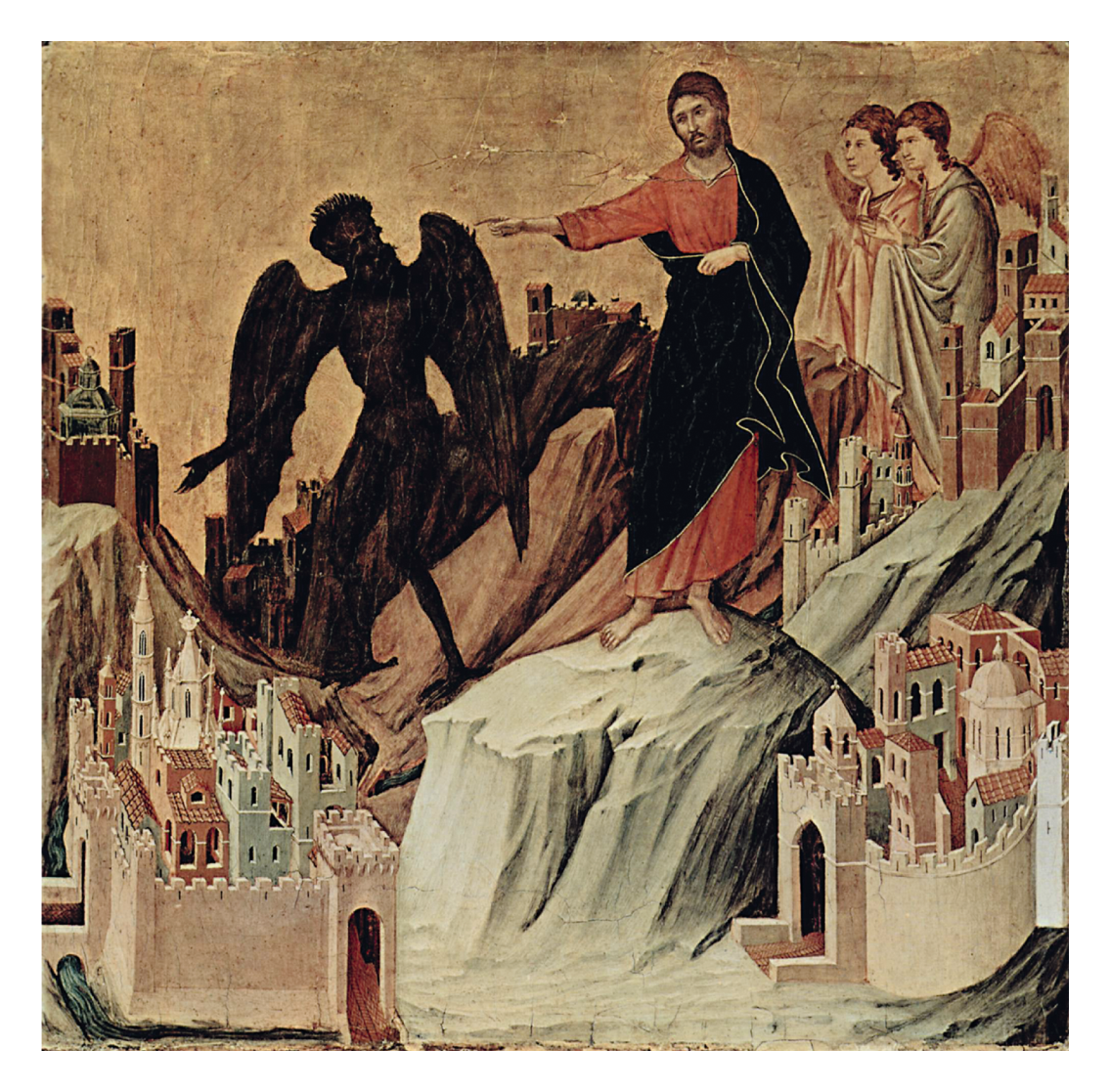 ‘Overwinning op de verleider’, Duccio di Buoninsegna (ca. 1255-1319)Jan Verheyen – Lier. 1ste zondag in de Veertigdagentijd C – 14.2.2016(Inspiratie: o.a. Het Woord delen, Werkgroep voor Liturgie Heeswijk 2015; Dr. Rob G.A. Kurvers, Op de pelgrimsweg van het geloof. Preken voor het jaar C, Uitgeverij abdij van Berne, Heeswijk 2015; Tijdschrift voor verkondiging, 88ste jg. nr. 1, jan/feb 2016)